Upperwood Boarding Kennels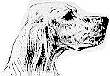 Booking form for first time guestsThank you for trusting us here at Upperwood to care for your pet whilst you are away.  To ensure we give your pet the very best level of care please fill in the following questionnaire. Don’t worry, you will not be expected to fill this in every time your pet stays with us, but please keep us informed of any changes in your pet’s health, lifestyle or behaviour.Name, Species, age and Breed of pet(s)…………………………………………………………………………………Surname………………………Address, Post Code and Telephone ………………………………………………………………………………….…………………………………………………………………………………………………………………………………………Name and contact telephone number of someone you trust in case we cannot contact you…………………………………………………………………………………………………………………..Date of arrival and whether it will be a AM or PM arrival……………………Date of departure and whether it will be a AM or PM departure…………………..Does your pet have any special dietary requirements (if ‘yes’ please give details)?.................………………………………………………………………………………………………………………………………………………Has your pet ever shown any temperament issues with people or other animals that we should be made aware of (if ‘yes’ please give details)?............................................................………………………………………………………………………………………………………………………………………………Is your pet on any medication? If ‘yes’ please explain the reason for the condition and tell us the schedule for the medication……………………………………………………………………………………..Which vet is your pet registered with?.............................................Please noteAll pets in our care are fully insured, however, should your pet fall ill with a condition that was already existing prior to staying with us, you will be expected to cover the cost of the veterinary fee as he/she will not be covered by our policy.All pets must be up to date with their annual boosters (vaccinations), including their kennel cough booster.  To save time on your arrival please send us a photocopy of your pet’s vaccination certificate when you return this form.All pets must be treated against fleas, ticks and worms before entering our premises.  Should your pets be staying with us for a long period of time and will need treating whist in our care, please provide the relevant treatment for us to administer. DEPOSITIf your pet is staying with us over the Christmas/New Year period or will be with us between the 1st July to the 10th September we will require you to pay a deposit of £40 for dogs and £20 for cats.  This will be only refundable if you cancel the booking more than 7 days before of the arrival date.  Please make cheques payable to ‘Upperwood Ltd’ and send to the below address.